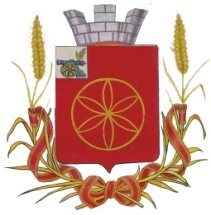 АДМИНИСТРАЦИЯ МУНИЦИПАЛЬНОГО ОБРАЗОВАНИЯРУДНЯНСКИЙ РАЙОН СМОЛЕНСКОЙ ОБЛАСТИП О С Т А Н О В Л Е Н И Еот 28.03.2022 № 93О внесении изменений в муниципальную программу«Создание благоприятного предпринимательского климатав муниципальном образованииРуднянский район Смоленской области»В соответствии с Федеральным законом Российской Федерации от 24.07.2007 № 209-ФЗ «О развитии малого и среднего предпринимательства в Российской Федерации», Уставом муниципального образования Руднянский район Смоленской областиАдминистрация муниципального образования Руднянский район Смоленской области п о с т а н о в л я е т:Внести в муниципальную программу «Создание благоприятного предпринимательского климата в муниципальном образовании Руднянский район Смоленской области», утвержденную постановлением Администрации муниципального образования Руднянский район Смоленской области от 29.12.2020 № 465, следующие изменения:- раздел 3 изложить в следующей редакции: «3.  Обобщенная характеристика подпрограмм, основных мероприятий, входящих в состав муниципальной программыПрограмма включает в себя комплекс мероприятий, направленных на создание благоприятных условий для дальнейшего развития малого и среднего предпринимательства в муниципальном образовании Руднянский район Смоленской области:1) совершенствование нормативной правовой базы и мониторинг деятельности субъектов малого и среднего предпринимательства.Актуализация нормативных правовых актов в сфере предпринимательской деятельности, анализ статистических данных, разработка предложений по принятию нормативных правовых актов, направленных на поддержку малого и среднего предпринимательства; 2) оказание имущественной поддержки субъектам малого и среднего предпринимательства.Оказание имущественной поддержки путем передачи во владение и (или) пользование муниципального имущества, предоставление преференций в виде передачи муниципального имущества без проведения торгов и применение понижающих коэффициентов для субъектов малого и среднего предпринимательства, ведение Перечня имущества; 3) оказание финансовой поддержки субъектам малого предпринимательства.Оказание субъектам малого предпринимательства финансовой поддержки путем предоставления субсидий по результатам проведенных конкурсов в пределах объема финансирования, предусмотренного на текущий год. Субсидии предоставляются на возмещение части следующих расходов:- приобретение оборудования (устройств, механизмов, транспортных средств (за исключением легковых автотранспортных средств), станков, приборов, аппаратов, агрегатов, установок, машин), необходимого для ведения предпринимательской деятельности;- арендная плата за пользование нежилыми производственными, складскими и офисными помещениями;4) предоставление субъектам малого и среднего предпринимательства организационной, информационной и консультационной поддержки.Организация семинаров, совещаний, «круглых столов» по различным аспектам ведения бизнеса для субъектов малого и среднего предпринимательства, оказание организационной помощи для участия в конкурсах по предоставлению субсидий, размещение информации о наличии инвестиционных площадок на территории Руднянского района, популяризация организаций, образующих инфраструктуру поддержки предпринимательства;5) мероприятия по организации и проведению информационной кампании по формированию положительного образа предпринимателя, популяризации предпринимательства в обществе.Организация и проведение мероприятий для субъектов предпринимательской деятельности, освещение в средствах массовой информации вопросов развития предпринимательства, пропаганда положительного имиджа малого и среднего бизнеса;6) содействие в подготовке, переподготовке и повышении квалификации кадров малого и среднего предпринимательства.Участие в организации ярмарок вакансий по различным направлениям предпринимательской деятельности совместно с центром занятости населения;7) организация работы координационных (совещательных) органов по малому и среднему предпринимательству.Проведение заседаний Совета по экономическому развитию и предпринимательству при Главе муниципального образования Руднянский район Смоленской области;8) содействие росту конкурентоспособности и продвижению продукции субъектов малого и среднего предпринимательства на товарные рынки.Содействие участию субъектов малого и среднего предпринимательства в межрегиональных, областных выставках, ярмарках, конкурсах, конференциях и семинарах;9) содействие деятельности некоммерческих организаций, выражающих интересы субъектов малого и среднего предпринимательства, Аппарату Уполномоченного по защите прав предпринимателей в Смоленской области.Взаимодействие и проведение совместных мероприятий с некоммерческими организациями, Аппаратом Уполномоченного по защите прав предпринимателей в Смоленской области.Физическим лицам, не являющимся индивидуальными предпринимателями и применяющим специальный налоговый режим «Налог на профессиональный доход», осуществляющим деятельность согласно статьям 21, 23, 25 Федерального закона от 24.07.2007 № 209-ФЗ «О развитии малого и среднего предпринимательства в Российской Федерации», оказываются формы поддержки, предусмотренные статьями 17-20 вышеуказанного закона и пунктами 2-4 настоящего раздела.В приложении № 2 к Программе приведен план реализации муниципальной программы «Создание благоприятного предпринимательского климата в муниципальном образовании Руднянский район Смоленской области».».Глава муниципального образованияРуднянский район Смоленской области                                                 Ю.И. Ивашкин